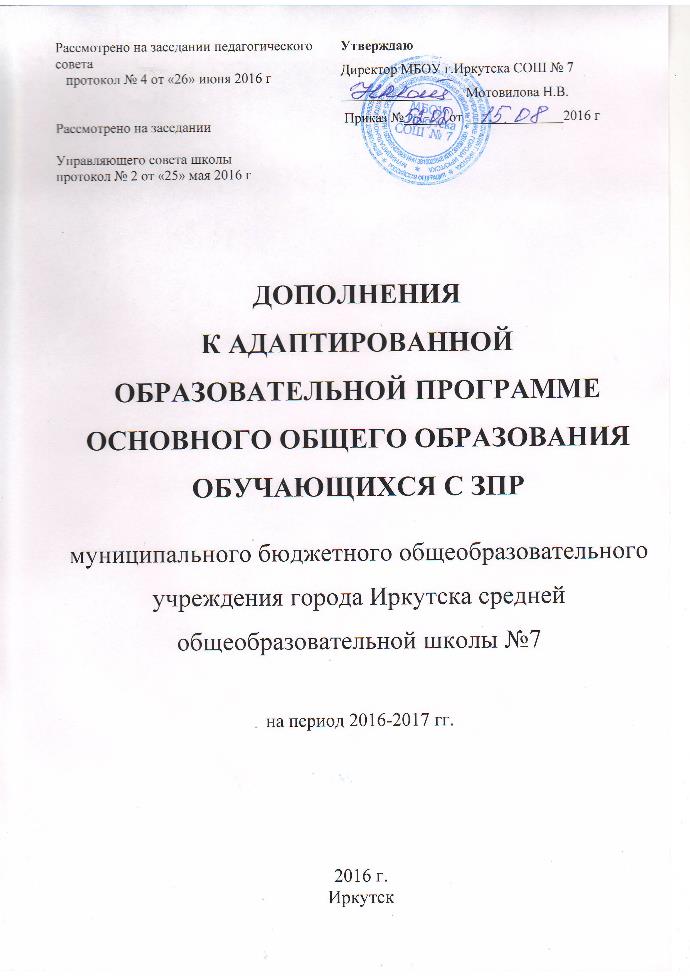 3.1. Календарный графикПояснительная запискаКалендарный учебный график МБОУ г. Иркутска СОШ № 7 на 2016-2017 учебный год является документом, регламентирующим организацию образовательного процесса. Нормативную базу годового календарного учебного графика составляют: – Федеральный Закон от 29.12.2012 №273-ФЗ «Об образовании в Российской Федерации»;– Федеральный базисный учебный план, утвержденный приказом Министерства образования Российской Федерации от 09.03.2004 № 1312 (далее – ФБУП-2004);– Федеральный компонент государственного стандарта общего образования, утвержденный приказом Минобрнауки России от 05.03.2004 №1089 «Об утверждении федерального компонента государственных стандартов начального общего, основного общего и среднего (полного) общего образования» (для V-XI (XII) классов);– Постановление Главного государственного санитарного врача Российской Федерации от 29.12.2010 № 189 (в ред. от 24.11.2015) об утверждении СанПиН 2.4.2.2821-10 «Санитарно-эпидемиологические требования к условиям и организации обучения в общеобразовательных организациях»; – Приказ Минобрнауки России от 30.08.2013 № 1015 (ред. от 17.07.2015) «Об утверждении Порядка организации и осуществления образовательной деятельности по основным общеобразовательным программам - образовательным программам начального общего, основного общего и среднего общего образования»; –  Устав МБОУ  г. Иркутска СОШ № 7.  Календарный учебный графикна 2016-2017 учебный год4 ноября – День народного единства                                                      7 января – Рождество Христово                                                               23 февраля – День защитника Отечества                                                8 марта – Международный женский день1 мая – Праздник Весны и Труда 9 мая – День Победы1 января (вс) переносится на 8 мая (пн)1.1. Продолжительность учебного годаНачало учебного года1 сентября  (четверг)  2016 г.   «День Знаний»Окончание учебного года: 26 мая (четверг) 2017г.Продолжительность учебного годаВ 8А классе –34 недели (200 учебных дней)Продолжительность учебных занятий по четвертям в учебных неделях Продолжительность каникулПраздничные дни 4 ноября – День народного единства1 января (воскресенье) переносится на 8 мая (понедельник)23 февраля – День защитника Отечества8 марта – Международный женский день1 мая – День весны и труда 9 мая – День Победы1.2. Регламентирование образовательного процесса в 2016-2017 учебном годуРегламентирование образовательного процесса на учебный год8А класс – учебные четверти – 4 четвертиРегламентирование образовательного процесса на неделю.Продолжительность рабочей неделив 8А классе – 6 дней.Регламентирование образовательного процесса на день.1 смена  8:00   8АПродолжительность урока8А – 40 минут.Расписание звонковМаксимальная недельная нагрузка в академических часах:Максимальное количество уроков в течение дня:– для учащихся 8А  класса – не более 6 уроков.Обучение проводится В8А классе по учебным предметам выставляются отметки по пятибалльной шкале за различные виды деятельности на уроке (текущая аттестация), за освоение темы (тематическая аттестация), когда отметка по теме выводится при комплексной проверке усвоения программного материала в конце изучения темы. При промежуточной (четвертной, полугодовой) аттестации выставляется отметка с учетом отметок, полученных учащимися при тематической аттестации, так и отметок за четвертную (полугодовую) проверку усвоения нескольких тем (при проведении контрольных работ). Определяющее значение в этом случае имеют отметки за наиболее важные темы, на изучение которых отводилось учебной программой больше времени. Учебные предметы и факультативные и элективные курсы, рассчитанные на 1 недельный час,  оцениваются по полугодиям.Учащиеся, освоившие в полном объеме соответствующую образовательную программу учебного года, переводятся в следующий класс.Учащиеся, не прошедшие промежуточной аттестации по уважительным причинам или имеющие академическую задолженность, переводятся в следующий класс условноГодовой календарный учебный график на 2016-2017 учебный год регламентируется следующими документами:Приказы директора школы:– О режиме работы школы на 2016/2017 учебный год;– Об организации питания;– Об организованном окончании четверти, полугодия, учебного года;– О работе в выходные и праздничные дни.Расписание:– уроков;– факультативных занятий;– занятий дополнительного образования.Графики дежурств:– классных коллективов;– педагогов в столовой школы;– дежурных администраторов.Должностные обязанности:– дежурного администратора; – дежурного учителЧасы приема для родителей администрации школы и специалистовЧасы консультаций психологов для родителей:Консультации по записи проводятся в другое, удобное для Вас, времяЧасы работы социального педагога для родителей:Консультации по записи проводятся в другое, удобное для Вас, время.Приемные дни администрации школы  для родителей:3.2. Учебный план на 2016-2017 учебный год8 А классаПОЯСНИТЕЛЬНАЯ ЗАПИСКА К УЧЕБНОМУ ПЛАНУ ФК ГОС-2004 МБОУ г. ИРКУТСКА  СОШ № 7  (7-9 классы)2016-2017 учебный годАнализ учебного плана 2015-2016 уч. годаЦелью  учебного плана 2015-2016 учебного года являлось  реализация приоритетных направлений школы: повышение функциональной грамотности выпускников на каждом уровне обучения, экологическое образование, формирование активной жизненной позиции обучающихся.В 2015-2016 учебном году на  уровне основной школы – 13 классов-комплектов, из нихуниверсальных - 11 классов; СКК - 1 7А; Реализация  федерального  и регионального компонентов государственного образовательного стандарта, позволила обеспечить овладение выпускниками школы необходимым минимумом ЗУНов, гарантирующим продолжение образования в различных образовательных учреждениях. Инвариантная часть учебного плана  выполнена на 100%.Часы компонента образовательного учреждения выполнены на  100%.Таким образом, учебный план 2015 -2016 учебного года  позволил сохранить преемственность образовательных программ. УЧЕБНЫЙ ПЛАН НА 2016 -2017 учебный годI. Общие положения  Нормативно-правовой основой учебного плана муниципального бюджетного общеобразовательного учреждения г. Иркутска средней общеобразовательной школы №7 являются: Федеральный Закон от 29.12.2012 № 273-ФЗ «Об образовании в Российской Федерации»; Приказ Минобразования России от 5 марта . №1089 «Об утверждении федерального компонента государственных образовательных стандартов начального общего, основного общего и среднего (полного) общего образования» (в ред. Приказов Минобрнауки России от 03.06.2008 № 164, от 31.08.2009 № 320, от 19.10.2009 № 427, от 10.11.2011 № 2643, от 24.01.2012 № 39, от 31.01.2012 № 69);Приказ Минобразования России от 31 января . №69 «О внесении изменений в федеральный компонент государственных образовательных стандартов начального общего, основного общего и среднего (полного) общего образования, утверждённый приказом министерства образования Российской Федерации от 5 марта . №1089»;Приказ Минобрнауки РФ от 31.03.2014 № 253  «Об утверждении федерального перечня учебников, рекомендованных (допущенных) к использованию в образовательном процессе в образовательных учреждениях, реализующих образовательные программы общего образования и имеющих государственную аккредитацию» на 2014/2015 учебный год; Письмо Минобрнауки России от 29.04.2014 № 08-548 «О федеральном перечне учебников»Постановление Главного государственного санитарного врача Российской Федерации от 29 декабря . N .  "Об утверждении СанПиН 2.4.2.2821-10 "Санитарно-эпидемиологические требования к условиям и организации обучения в общеобразовательных учрежденияхПисьмо  Министерства здравоохранения и социального развития РФ и Федеральной службы по надзору в сфере защиты прав потребителей и благополучия человека от 6 октября 2011 г. № 01/12677-1-2); Письмо Министерства образования и науки Российской Федерации от 07.09.2010 № ИК-1374/19 и письмо Министерства спорта и туризма Российской Федерации  от 13.09.2010 № ЮН-02-09/4912Письмо  Минобрнауки РФ от 31.10.2003 № 13-51-263/123 «Об оценивании и аттестации учащихся, отнесенных по состоянию здоровья к специальной медицинской группе для занятий физической культурой»Приказ Минобрнауки РФ от 9 марта  2004г. № 1312 «Об утверждении федерального базисного учебного плана и примерных учебных планов для образовательных учреждений Российской Федерации, реализующих программы общего образования» (в ред. Приказов Минобрнауки России от 20.08.2008 № 241, от 30.08.2010 № 889, от 03.06.2011 № 1994, от 01.02.2012 № 74);Распоряжение министерства образования  Иркутской области от 12.08. . № 920-мр «Об изменениях в региональном учебном плане для образовательных учреждений, реализующих программы общего образования, утвержденные приказом министерства образования Российской Федерации от 9 марта 2004г. №1312»;Приказ Министерства образования Российской Федерации от 10.04.2002 г.  № 29/2065-п «Об утверждении учебных планов специальных (коррекционных) образовательных учреждений для обучающихся, воспитанников с отклонениями в развитии»;Приказ  департамента образования комитета по социальной политике и культуре администрации города Иркутска от 13.01.2010 г. №214-08-10/10 «Об утверждении Положения о специальных (коррекционных) классах VII вида и Положения о классах компенсирующего обучения в МОУ г. Иркутска»;Концепция профильного обучения на старшей ступени общего образования (утверждена приказом Министерства образования и науки РФ №2783 от 18.07 2002г);Письмо Министерства образования Иркутской области от 22.07.2016 № 55-37-7456/16  и Службы по контролю и надзору в сфере образования Иркутской области от 22.07.2016 № 75-1405/16 «О формировании учебного плана, плана внеурочной деятельности образовательными  организациями Иркутской области на 2016-2017учебный год;Письмо департамента образования г.Иркутска «О формировании учебных планов общеобразовательных организаций г. Иркутска на 2016/2017 учебный год»Устав  МБОУ города Иркутска СОШ № 7; Приказ МБОУ г. Иркутска СОШ №7 от 13.02.2016 №15/1  «Об утверждении списка учебников в соответствии с утвержденным федеральным перечнем учебников»;Рабочие программы по учебным предметам учебного плана на 2016/2017 уч.год.II. Реализация учебного планаЦели учебного плана МБОУ г. Иркутска СОШ № 7: реализация приоритетных направлений школы: повышение функциональной грамотности выпускников на каждом уровне обучения, экологическое образование, формирование активной жизненной позиции учащихся.Представленный учебный план позволит:обеспечить преемственность содержания образования  между уровнями обучения; обеспечить вариативность направлений предпрофильной подготовки;обеспечить профильное и углубленное обучение; обеспечить подготовку к дальнейшему профессиональному образованию;создать условия для успешной социализации личности, развития информационной и коммуникативной культуры подростков;реализовать экологическое образование.В 2016-2017 уч.году соблюдая преемственность программ по ГОС-2004 обучаются 7-9 классы, из них8А класс для детей с ограниченными возможностями здоровья;Инвариантная часть учебного плана реализует как федеральный, так и региональный компонент государственного образовательного стандарта, обеспечивая овладение выпускниками школы необходимым минимумом ЗУНов, гарантирующим продолжение образования на основании лицензии № 8024 от 29 июня 2015 г., свидетельства об аккредитации № 3020 от 24.12.2015 гОсобенности учебного плана  классов для учащихся с ОВЗФедеральный компонент учебного плана для 8А класс  составлен согласно структуре регионального учебного  плана специальных (коррекционных) классов VII вида для детей с ограниченными возможностями здоровья. Изучение русского языка осуществляется на основании рабочей программы, составленной на 5 н/ч  по базовой программе Барановой М.Т., Ладыженской Т.А. и др., литературы осуществляется на основании рабочей программы, составленной на 3 н/ч  государственной программы под редакцией В.Я. Коровиной. Математикапредставленапредметамиалгебра 3 н/ч и геометрия 2 н/ч;Компонент образовательного учреждения учебного плана предусматривает изучение:Предмета Обществознание  1 н/ч Индивидуально-групповые коррекционные занятия с психологом 0,5 н/ч, Индивидуально-групповые коррекционные занятия по математике 0,5 н/ч.Система факультативных занятий, элективных курсов предлагаемая для учащихся, позволяет им развивать свои склонности, интересы, способности, попробовать себя в разных областях знаний, расширяющих границы школьных программ и учебников. Предлагаемые курсы направлены на развитие обучающихся, подготовку их к осознанному выбору профиля обучения и непосредственно на подготовку к поступлению в высшие или средние специальные учебные заведения через организацию профильного обучения. Компонент образовательного учреждения учебного плана сформирован на основе образовательного спроса родителей и учащихся,  их интересов и потребностей, с учетом расчета мощности школы и кадровых возможностейIII.Режим работы основной и средней  школы  (выписка из годового календарного учебного графика МБОУ г. Иркутска СОШ №7 на 2016-2017уч.г.)  Ступень основного общего образования МБОУ  г. Иркутска СОШ №7 в 2016/2017 учебном году работает в следующем режиме–	продолжительность учебной недели – 6 дней;–	максимальная недельная нагрузка обучающихся – 8 А классе 36 часов.–	продолжительность урока в СКК для детей с ОВЗ – 40  минут, в других классах Для реализации учебного плана на 2016-2017 уч. год будет задействовано  24 кабинета, из них мастерские – 4 кабинета, спортивный зал – 1 кабинет.При организации образовательного процесса согласно  САНПиН 2.4.2.2821-10  (утв.  Постановлением Главного санитарного врача РФ от 29 декабря . № 189) соблюдаются гигиенические требования, предъявляемые  к наполняемости  классов, расписанию учебных занятий и  максимальным величинам недельной образовательной нагрузки.  Программно-методическое обеспечение МБОУ г. Иркутска СОШ №7 на 2016-2017 учебный год8А классы ОВЗ – класс с ограниченными возможностями здоровьяМесяцСЕНТЯБРЬСЕНТЯБРЬСЕНТЯБРЬСЕНТЯБРЬСЕНТЯБРЬОКТЯБРЬОКТЯБРЬОКТЯБРЬОКТЯБРЬОКТЯБРЬНОЯБРЬНОЯБРЬНОЯБРЬНОЯБРЬНОЯБРЬКоличество учебных недель1234556789Осенние каникулы10111213Понедельник51219263101724317142128Вторник6132027411182518152229Среда7142128512192629162330Четверг1815222961320273101724Пятница2916233071421284111825Суббота3101724181522295121926Воскресенье4111825291623306132027Количество учебных дней7-9 классы – 26 дней7-9 классы – 26 дней7-9 классы – 26 дней7-9 классы – 26 дней7-9 классы – 26 дней7-9 классы – 25 дней7-9 классы – 25 дней7-9 классы – 25 дней7-9 классы – 25 дней7-9 классы – 25 дней7календ. дней7-9классы–21день7-9классы–21день7-9классы–21день7-9классы–21деньМесяцДЕКАБРЬДЕКАБРЬДЕКАБРЬДЕКАБРЬДЕКАБРЬЯНВАРЬЯНВАРЬЯНВАРЬЯНВАРЬЯНВАРЬЯНВАРЬФЕВРАЛЬФЕВРАЛЬФЕВРАЛЬФЕВРАЛЬФЕВРАЛЬКоличество учебных недель13141516Зимние каникулыЗимние каникулыЗимние каникулы171819202021222324Понедельник5121926291623306132027Вторник61320273101724317142128Среда71421284111825181522Четверг181522295121926291623Пятница2916233061320273101724Суббота31017243171421284111825Воскресенье4111825181522295121926Количество учебных дней7-9 классы–22 дня7-9 классы–22 дня7-9 классы–22 дня7-9 классы–22 дня14 календ.дней14 календ.дней14 календ.дней7-9 классы–19 дней7-9 классы–19 дней7-9 классы–19 дней7-9 классы–19 дней7-9классы–23 дня7-9классы–23 дня7-9классы–23 дня7-9классы–23 дня7-9классы–23 дняМесяцМАРТМАРТМАРТМАРТМАРТАПРЕЛЬАПРЕЛЬАПРЕЛЬАПРЕЛЬАПРЕЛЬМАЙМАЙМАЙМАЙМАЙКоличество учебных недель24252627Весенние каникулыВесенние каникулы2829303132333435Понедельник6132027310172418152229Вторник7142128411182529162330Среда181522295121926310172431Четверг2916233061320274111825Пятница31017243171421285121926Суббота4111825181522296132027Воскресенье5121926291623307142128Количество учебных дней7-9 кл.–20 дней7-9 кл.–20 дней7-9 кл.–20 дней9 календ.дней9 календ.дней9 календ.дней7-9 классы–24 дня7-9 классы–24 дня7-9 классы–24 дня7-9 классы–24 дня7-9 классы–20 день7-9 классы–20 день7-9 классы–20 день7-9 классы–20 день7-9 классы–20 деньДатаДата Продолжительность четвертиIчетверть01.09.30.10.51 день (2-11кл)42 дня (1 кл)IIчетверть07.11.26.12.43 дня (2-11кл)35 дней  (1 кл)III четверть10.01.24.03.62 дня (2-11кл)49 дней (1 кл)IV четверть03.04.26.05.44 дня (2-11кл)37 дней (1 кл)Итого в 2016-2017учебном годуИтого в 2016-2017учебном годуИтого в 2016-2017учебном году200 дней (2-11кл)163 дня (1 кл)Дата начала каникулДата окончания каникулПродолжительность каникулОсенние каникулы31.10.06.11.7 календарных днейЗимние каникулы27.12.09.01.14 календарных днейДополнительные каникулы для 1 кл20.02.26.02.7 календарных днейВесенние каникулы25.03.02.04.9 календарных дней№ п/пI сменаI смена№ п/пI сменаперемена1-й урок08.00.-08.4015мин2-й урок08.55.- 9.35.15 мин3-й урок09.50.-10.30.25мин4-й урок10.55.-11.35.15мин5-й урок11.50.-12.30.15мин6-й урок12:45-13:25Класс 8 АМакс. нагрузка36Дни недели ФИОЧасы приемапонедельникТарбаева Ольга Викторовна09:00-15:00пятницаЛаврентьева Алла Сергеевна14:00-18:00Дни недели ФИОЧасы приёмавторникКрамник Татьяна Сергеевна12.00 - 17.00 четвергКрамник Татьяна Сергеевна12.00 - 17.00 субботаФедорова Анастасия Павловна11:00-15:00Дни недели АдминистраторЧасы приёмапонедельникМотовилова Наталья Викторовна, директор школы08:00-14:00                Тел. 89642286803вторникСимбирцева Светлана Викторовна, заместитель директора по УВР16:00-19:00средаУрюпина Ольга Владимировна, заместитель директора по УВР 08:00-11:00четвергСтаркова Наталья Петровна,         заместитель  директора по ВР09:00 – 11:00пятницаЕронин Сергей Александрович, заместитель директора по ОБЖ8:00-12:00Федеральный компонентОбразовательная областьУчебные предметыФедеральный компонентОбразовательная областьУчебные предметыФедеральный компонентОбразовательная областьУчебные предметы8АФедеральный компонентОбразовательная областьУчебные предметыОВЗФедеральный компонентФилологияРусский язык5Федеральный компонентФилологияЛитература3Федеральный компонентФилологияАнглийский язык2Федеральный компонентМатематикаМатематика5Федеральный компонентИнформатикаИнформатика и ИКТ1Федеральный компонентОбществознаниеИстория2Федеральный компонентОбществознаниеОбществознаниеФедеральный компонентОбществознаниеГеография2Федеральный компонентЕстествознаниеБиология2Федеральный компонентЕстествознаниеФизика2Федеральный компонентЕстествознаниеХимия2Федеральный компонентИскусствоИскусство 1Федеральный компонентТехнологияТехнология2Федеральный компонентТехнологияЧерчение1Федеральный компонентФизическая культураОсновы безопасности жизнедеятельности1Федеральный компонентФизическая культураФизическая культура3Федеральный компонентИТОГО34Федеральный компонентИтого  количество часов с учётом деления360Региональный компонентРегиональный компонентРегиональный компонентРусский языкРусский языкРусский языкОсновы безопасности жизнедеятельностиОсновы безопасности жизнедеятельностиОсновы безопасности жизнедеятельностиИнформатика и ИКТИнформатика и ИКТИнформатика и ИКТГеография Иркутской областиГеография Иркутской областиГеография Иркутской областиТехнологияТехнологияТехнологияИТОГОИТОГОИТОГО0Итого  количество часов с учётом деленияИтого  количество часов с учётом деленияИтого  количество часов с учётом деленияКомпонент образовательного учрежденияКомпонент образовательного учрежденияКомпонент образовательного учреждения2Компонент образовательного учрежденияКомпонент образовательного учрежденияКомпонент образовательного учреждения2АлгебраАлгебраАлгебраОбществознаниеОбществознаниеОбществознание1Индивидуально-групповые коррекционные занятияИндивидуально-групповые коррекционные занятияИндивидуально-групповые коррекционные занятия1ИТОГОИТОГОИТОГО2Итого  количество часов с учётом деленияИтого  количество часов с учётом деленияИтого  количество часов с учётом деления2Предельно допустимая аудиторная учебная нагрузка Предельно допустимая аудиторная учебная нагрузка Предельно допустимая аудиторная учебная нагрузка 36Итого суммарное количество часовИтого суммарное количество часовИтого суммарное количество часов36С учетом деления на группыС учетом деления на группыС учетом деления на группы38классыТип классаАвтор и название программыАвтор и название программыАвтор и название учебника, год изданияиздательствоиздательство8АОВЗБаранов М.Т.,Ладыженская Т.А., Шанский Н.М.Программы общеобразовате-льных учреждений: Русский язык: 5-9 классы. – 47с. М.: Просвещение, 2010Баранов М.Т.,Ладыженская Т.А., Шанский Н.М.Программы общеобразовате-льных учреждений: Русский язык: 5-9 классы. – 47с. М.: Просвещение, 2010Тростенцова Л.А.,Ладыженская Т.А., Дейкина А.Д. и др. Русский язык: 8 класс / Научный редактор Н.М. Шанский. – 237с., 2011-2013М.: Просвещение М.: Просвещение 1.2.1.1.4.48АОВЗПрограммы общеобразовательных учреждений: Литература: 5-11 классы.(Базовый уровень); 10-11 классы. (Профильный уровень)/Под ред. В.Я.Коровиной. М.: Просвещение – 256с., 2010Программы общеобразовательных учреждений: Литература: 5-11 классы.(Базовый уровень); 10-11 классы. (Профильный уровень)/Под ред. В.Я.Коровиной. М.: Просвещение – 256с., 2010Коровина В.Я., Журавлев В.П.,Коровин В.И., Литература 8 класс: Учебник: в 2 ч., 2011-2012М.: ПросвещениеМ.: Просвещение1.2.1.2.1.4.8АОВЗБиболетова М.З., Трубанева Н.Н.Программа курса английского  языка к УМК  «EnjoyEnglish» для учащихся2-11 кл. общеобраз. учрежд.  –Обнинск: Титул, 2010. – 56сБиболетова М.З., Трубанева Н.Н.Программа курса английского  языка к УМК  «EnjoyEnglish» для учащихся2-11 кл. общеобраз. учрежд.  –Обнинск: Титул, 2010. – 56сБиболетова М.З. и др. Учебник «Enjoy English». 8 класс. – 160с.2009-2013 гг.Обнинск: ТитулОбнинск: ТитулЗавершение курса8АОВЗЮ.Н. Макарычев и др. Программы по алгебре. Программы общеобразовательных учреждений, Алгебра 7-9 классы, составитель Т.А. Бурмистрова, М.: Просвещение,2010Ю.Н. Макарычев и др. Программы по алгебре. Программы общеобразовательных учреждений, Алгебра 7-9 классы, составитель Т.А. Бурмистрова, М.: Просвещение,2010Макарычев Ю.Н., Миндюк Н.Г., Нешков К.И. и др. Алгебра, 8 класс2009-2013 гг.М.: Просвещение М.: Просвещение 1.2.3.2.5.28АОВЗЛ.С.Атанасян. Программа по геометрии.Программы общеобразовательных учреждений. Геометрия.  7-9  классы, составитель Т.А. Бурмистрова, М.: Просвещение, 2010Л.С.Атанасян. Программа по геометрии.Программы общеобразовательных учреждений. Геометрия.  7-9  классы, составитель Т.А. Бурмистрова, М.: Просвещение, 2010Атанасян Л.С , Бутузов В.Ф., Кадомцев СБ. и др. Геометрия ,7-9, 2009-2013 гг.М.: Просвещение М.: Просвещение 1.2.3.3.2.1.8АОВЗБосова Л. Л.Программа курса информатики и ИКТ технологий для 5-7 классов средней общеобразовательной школы.Сборник: Программы для общеобразовательных учреждений. 2-11 классы / Сост.: М.Н. Бородин.– М.: БИНОМ. Лаборатория знаний, 2012. – 463с.Босова Л. Л.Программа курса информатики и ИКТ технологий для 5-7 классов средней общеобразовательной школы.Сборник: Программы для общеобразовательных учреждений. 2-11 классы / Сост.: М.Н. Бородин.– М.: БИНОМ. Лаборатория знаний, 2012. – 463с.Босова Л. Л., Босова А.Ю. Информатика и ИКТ: учебник для 8 класса. – 229 с. 2009-2013 гг.М.: БИНОМЛаборатория знанийМ.: БИНОМЛаборатория знаний1.2.3.4.1.48АОВЗНовая история. Конец XV- XVIII в. (А.Я. Юдовская, Л.М.Ванюшкина) – В сборнике программ: Программы общеобразовательных учреждений. История. Обществознание. 5-11 классы, М.: Просвещение, 2010Новая история. Конец XV- XVIII в. (А.Я. Юдовская, Л.М.Ванюшкина) – В сборнике программ: Программы общеобразовательных учреждений. История. Обществознание. 5-11 классы, М.: Просвещение, 2010Юдовская А.Я., Баранов П.А., Ванюшкина Л.М. Всеобщая история. История нового времени: 8 класс, 2012-2013 гг.М.: Просвещение 1.2.2.2.1.4.1.2.2.2.1.4.8АОВЗА.А. Данилов, Л.Г. Косулина История России. 6-9 классы. Программы общеобразовательных учреждений. А.А. Данилов, Л.Г. Косулина История. М.: Просвещение, 2010А.А. Данилов, Л.Г. Косулина История России. 6-9 классы. Программы общеобразовательных учреждений. А.А. Данилов, Л.Г. Косулина История. М.: Просвещение, 2010Данилов А.А., Косулина Л.Г.  История России: XIX век: 8 класс 2011-2013 гг.М.: Просвещение1.2.2.1.3.31.2.2.1.3.38АОВЗКозленко С.И., Козленко И.В. Обществознание. 8-9 классы. Программа курса – М.: Русское слово, 2012Козленко С.И., Козленко И.В. Обществознание. 8-9 классы. Программа курса – М.: Русское слово, 2012Кравченко А.И., Певцова Е.А. Обществознание. 8 класс 2009-2013 гг.М.: Русское словоЗавершение курсаЗавершение курса8АОВЗНиколина В.В.География: Программы общеобразовательных учреждений: 6-9; 10-11 кл. М.: Просвещение, 2010Алексеев А.И., Николина В.В.,Болысов С.И. и др.География:  8 класс/Под ред. А.И. Алексеева, 2013-2014ггАлексеев А.И., Николина В.В.,Болысов С.И. и др.География:  8 класс/Под ред. А.И. Алексеева, 2013-2014ггПросвещение1.2.2.4.1.31.2.2.4.1.38АОВЗПрограммы для общеобразовательных учреждений к комплекту учебников В.В. Пасечник 5-11 класс, автор-составитель Г.М. Пальдяева ; Дрофа; 2010.,Колесов В.Д., Маш Р.Д., Беляев И.Н. Биология. Человек, 8 класс. Учебник. 2009-2013гг.Колесов В.Д., Маш Р.Д., Беляев И.Н. Биология. Человек, 8 класс. Учебник. 2009-2013гг.М.: Дрофа1.2.4.2.2.41.2.4.2.2.48АОВЗФизика 7-9 кл Авторы  программы: Е.М. Гутник, А.В. Пёрышкин. Программы для общеобразовательных учреждений. Физика. Астрономия. Составители: Коровин В.А., Орлов В.А. М. Дрофа,, 2011А.В.Перышкин.Физика. 8 класс. Учебник. 2009-2013 гг.А.В.Перышкин.Физика. 8 класс. Учебник. 2009-2013 гг.М.: Дрофа1.2.4.1.6.2.1.2.4.1.6.2.8АБВГОВЗУКО.С. ГабриелянПрограмма для 8-11 классов общеобразовательных учреждений.М.: Дрофа, 2007 Программы общеобразовательных учреждений. Химия. 8-9 классы, 10-11 классы.Авторы: И.Г.Остроумов, А.С. Боев, О.С.Габриелян,М.: Просвещение, 2010О.С. Габриелян.Химия. 8 класс. Учебник 2009-2013 гг.О.С. Габриелян.Химия. 8 класс. Учебник 2009-2013 гг.М.: Дрофа 1.2.4.3.1.2.1.2.4.3.1.2.8АОВЗПрограммы общеобразовательных учреждений: Основы безопасности жизнедеятельности. 1-11 классы.  3-е изд. А.Т.Смирнов,  Л.П.Анастасов, Б.О.Хренников и др.; Под общ. Ред. А.Т.Смирнова – М.: Просвещение.  2010 г.Смирнов А.Т., Хренников Б.О. Основы безопасности жизнедеятельности.  8 класс.  2009-2013 гг.Смирнов А.Т., Хренников Б.О. Основы безопасности жизнедеятельности.  8 класс.  2009-2013 гг.М.: Просвещение1.2.7.2.3.4.1.2.7.2.3.4.    8АОВЗПрограммы общеобразовательных учреждений. Комплексная программа по физическому воспитанию учащихся 1-11 кл. Лях В.И.,  Зданевич А.А.  -   М.: Просвещение, 2011г.Виленский М.Я., Туревский И.М., Торочкова Т.Ю./ под редВиленского М.Я. Физическая культура:5-7 классы: учебник, 2013-2014ггЛях В.И., Физическая культура: 8-9 классы: Учебник. Под общ. Ред. В.И.Ляха 2009-2013 гг.Виленский М.Я., Туревский И.М., Торочкова Т.Ю./ под редВиленского М.Я. Физическая культура:5-7 классы: учебник, 2013-2014ггЛях В.И., Физическая культура: 8-9 классы: Учебник. Под общ. Ред. В.И.Ляха 2009-2013 гг.М.: Просвещение1.2.7.1.2.1.1.2.7.1.2.21.2.7.1.2.1.1.2.7.1.2.28АОВЗВ.В. Алеев, Т.И. Науменко, Т.Н. Кичак. Музыка. 1-4, 5-8 классы. Программы для общеобразовательных учреждений. – М.: Дрофа, 2010Т.И. Науменко, В.В. Алеев. Учебник Музыка 7 классМузыка 8класс 2009-2013 ггТ.И. Науменко, В.В. Алеев. Учебник Музыка 7 классМузыка 8класс 2009-2013 ггМ.: Дрофа1.2.5.2.2.2.1.2.5.2.3.1.2.5.2.2.2.1.2.5.2.3.8АОВЗТехнология. Программы начального и основного общего образования. 1-9 кл. Под ред. Симоненко В.Д. М.: Вентана-Граф, 2010 -192 с.Симоненко В.Д., Эклектов А.А., Гончаров Б.А., Очинин О.П., Елисеева Е.В., Богатырев А.Н. Технология. Учебник. 8класс. 2014 гСимоненко В.Д., Эклектов А.А., Гончаров Б.А., Очинин О.П., Елисеева Е.В., Богатырев А.Н. Технология. Учебник. 8класс. 2014 гМ.: Вентана Граф1.2.6.1.6.7.1.2.6.1.6.7.Черчение8АОВЗБотвинников А.Д., Виноградов В.Н., Вышнепольский И.С.Черчение. Учебник для общеобразовательных учреждений. 2009-2013 ггМ.: Астрель2.2.8.1.1.